　　１　次の言葉をローマ字で書きましょう。　（１０点×１０問）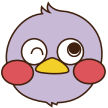 　　　（１）こめ  　　　　　　　　　　　　　（２）りか　　　（３）わに　　　　　　　　　　　　　　（４）あじ　　　（５）らくだ　　　　　　　　　　　　　（６）はさみ　（７）ゴリラ　　　　　　　　　　　　　（８）パソコン　　　（９）ふでばこ　　　　　　　　　　　　（１０）ブラウス